   CÔNG ĐÒAN NGÀNH GIÁO DỤC               CỘNG HOÀ XÃ HỘI CHỦ NGHĨA VIỆT NAM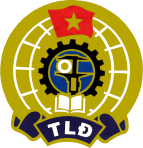        THÀNH PHỐ HỒ CHÍ MINH	     Độc lập   -   Tự do   -   Hạnh phúc    CĐCS:THPT NGUYỄN VĂN TĂNG Tp. Hồ Chí Minh, ngày 25 tháng 10 năm 2019BÁO CÁO CÔNG TÁC THÁNG 10 VÀ KẾ HOẠCH CÔNG TÁC THÁNG 11I.Báo cáo công tác tháng 10Chủ điểm : Ngày thành lập Hội LHPNVN 20/10.Hoàn thành tổ chức Hội nghị CBCCVC, báo cáo kết quả về CĐGD TP. Tổ chức sinh hoạt kỷ niệm 89 năm ngày thành lập Hội LHPNVN 20/10, phát động phong trào thi đua “ Giỏi việc trường – Đảm việc nhà”. Tổ chức các hoạt động thi đua trong Dạy và Học, thi giáo viên dạy giỏi cấp trường, phong trào văn thể mỹ,.. và tham gia các hoạt động của Công đoàn Ngành chào mừng 20/11.  Vận động ĐVGV tích cực sử dụng CNTT và tự làm ĐDDH phục vụ đổi mới phương pháp giảng dạy. Có các hoạt động thiết thực, các đề tài nghiên cứu, SKKN minh chứng cho việc “Đổi mới, sáng tạo trong Dạy và Học”; triển khai phương pháp giáo dục Stem theo hướng dẫn của Ngành. Báo cáo quyết toán kinh phí công đoàn quý 3/2018; kiểm tra tài chính đồng cấp quí 3/2019 (nộp biên bản kiểm tra về UBKT/CĐGD TP)Dự họp giao ban định kỳ CĐCSII. Kế hoạch tháng 11.   Chủ điểm: Chào mừng ngày Nhà giáo VN 20/11.- Họp BCH tháng 11 theo định kỳ thống nhất kế hoạch hoạt động tháng 11.- Tổ chức tốt lễ kỷ niệm ngày “Nhà giáo Việt Nam” tại đơn vị và triển khai khen thưởng điển hình tiên tiến.- Tổ chức các hội thi cho Công Đoàn viên tại trường chào mừng 37 năm ngày nhà giáo Việt Nam.- Tham gia tốt các hội thi, hội thao cấp thành phố. ( Môn Cầu Lông, Kéo co, Đua thuyền rồng)- Phối hợp với chuyên môn tổ chức thi GV giỏi cấp trường, tham gia hội thi cấp cụm.- Xây dựng kế hoạch hoạt động tháng 12/2019.- Tham gia Quỹ tương trợ Ngành bắt đầu từ năm 2019                                                                                                          TM. BCH CÔNG ĐOÀN                                                                                                             Chủ tịch                                                                                        Nguyễn Thị Vân Nam